Flybear BioMost producers start their journey with remixes and collaborations, but Flybear started his journey another way. After experimenting in live recording and hiphop beatmaking, the American producer started creating his own original electronic compositions at the age of sixteen. In 2014 he released his first single ‘Mittens (oh!) through the LA-based Symbol Recordings. Since then he's released ‘Quinoa West’ and ‘The Hook’ on Parisian label Record Record, and more recently posted a cover of ‘The Wilhelm Scream’ by James Blake, one of his favorite artists. Flybear is now 20-years-old, studying acoustics and sound design in university. With a background in music theory, the multi-instrumentalist producer has developed a sound advanced beyond his years, pushing the boundaries of electronic music, and developing a style that's wholly unique. His intricate fusion of self-recorded samples and electronic creations flows flawlessly together into adventurously layered beats that reward the attentive listener. His forthcoming debut EP, 'Night Hike' was created with the intention of serving as the soundtrack to a midnight adventure.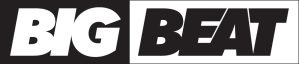 